РОССИЙСКАЯ ФЕДЕРАЦИЯЯмало-Ненецкий автономный округЗАКОНОБ УПОЛНОМОЧЕННОМ ПО ПРАВАМ РЕБЕНКАВ ЯМАЛО-НЕНЕЦКОМ АВТОНОМНОМ ОКРУГЕПринят Государственной ДумойЯмало-Ненецкого автономного округа18 апреля 2007 годаГлава 1. ОБЩИЕ ПОЛОЖЕНИЯСтатья 1. Предмет регулирования настоящего Закона(в ред. Закона ЯНАО от 25.03.2019 N 13-ЗАО)Предметом регулирования настоящего Закона является правовое положение Уполномоченного по правам ребенка в Ямало-Ненецком автономном округе (далее - Уполномоченный), его основные задачи и полномочия, порядок назначения на должность и прекращения полномочий Уполномоченного, а также организационные основы деятельности Уполномоченного.Статья 2. Правовая основа деятельности Уполномоченного(в ред. Закона ЯНАО от 25.11.2022 N 109-ЗАО)Правовую основу деятельности Уполномоченного составляют Конституция Российской Федерации, общепризнанные принципы и нормы международного права, международные договоры Российской Федерации, федеральные конституционные законы, Федеральный закон от 24 июля 1998 года N 124-ФЗ "Об основных гарантиях прав ребенка в Российской Федерации", Федеральный закон от 27 декабря 2018 года N 501-ФЗ "Об уполномоченных по правам ребенка в Российской Федерации" (далее - Федеральный закон "Об уполномоченных по правам ребенка в Российской Федерации"), иные федеральные законы и нормативные правовые акты Российской Федерации, Устав (Основной закон) Ямало-Ненецкого автономного округа, законы и иные нормативные правовые акты Ямало-Ненецкого автономного округа (далее - автономный округ).Статья 3. Уполномоченный в автономном округе(в ред. Закона ЯНАО от 19.06.2009 N 40-ЗАО)1. Должность Уполномоченного учреждается в целях обеспечения дополнительных гарантий эффективного функционирования механизмов реализации, соблюдения и защиты прав и законных интересов детей органами государственной власти автономного округа, органами местного самоуправления муниципальных образований в автономном округе (далее - органы местного самоуправления в автономном округе), образовательными и медицинскими организациями, организациями, оказывающими социальные и иные услуги детям и семьям, имеющим детей, и должностными лицами на территории автономного округа.(в ред. Законов ЯНАО от 25.03.2019 N 13-ЗАО, от 25.11.2022 N 109-ЗАО)2. Должность Уполномоченного является государственной должностью автономного округа.На Уполномоченного распространяются обязанности и ограничения, установленные для лиц, замещающих государственные должности автономного округа, Законом автономного округа от 27 июня 2006 года N 33-ЗАО "О государственных должностях Ямало-Ненецкого автономного округа" (далее - Закон автономного округа "О государственных должностях Ямало-Ненецкого автономного округа").(абзац введен Законом ЯНАО от 02.04.2009 N 20-ЗАО; в ред. Закона ЯНАО от 25.03.2019 N 13-ЗАО)Уполномоченный не может быть сенатором Российской Федерации, депутатом Государственной Думы Федерального Собрания Российской Федерации, депутатом законодательного органа субъекта Российской Федерации, членом политической партии или иного общественного объединения, преследующего политические цели, заниматься другой оплачиваемой деятельностью, за исключением преподавательской, научной и иной творческой деятельности.(абзац введен Законом ЯНАО от 25.03.2019 N 13-ЗАО; в ред. Законов ЯНАО от 22.12.2020 N 155-ЗАО, от 25.11.2022 N 109-ЗАО)3. Утратила силу. - Закон ЯНАО от 19.06.2009 N 40-ЗАО.4. Уполномоченный обязан прекратить деятельность, несовместимую с его статусом, в течение 14 дней со дня назначения на должность.(в ред. Законов ЯНАО от 08.06.2009 N 38-ЗАО, от 25.03.2019 N 13-ЗАО)5. Деятельность Уполномоченного дополняет существующие средства защиты прав и законных интересов ребенка, не отменяет и не влечет пересмотра компетенции органов государственной власти автономного округа, органов местного самоуправления в автономном округе, их должностных лиц.(в ред. Закона ЯНАО от 25.03.2019 N 13-ЗАО)6. Вмешательство в деятельность Уполномоченного с целью повлиять на его решения, неисполнение должностными лицами органов государственной власти автономного округа и иных государственных органов, органов местного самоуправления в автономном округе законных требований Уполномоченного, а равно неисполнение обязанностей, установленных настоящим Законом, и воспрепятствование его деятельности в иной форме влекут за собой ответственность, установленную законодательством автономного округа.(часть 6 в ред. Закона ЯНАО от 24.09.2019 N 63-ЗАО)Статья 4. Принципы деятельности Уполномоченного1. Деятельность Уполномоченного строится на основе принципов независимости, справедливости, инициативности, ответственности, гуманности, открытости, объективности и доступности, а также взаимодействия и сотрудничества с федеральными органами государственной власти, органами государственной власти автономного округа, органами местного самоуправления в автономном округе, их должностными лицами, ответственными за обеспечение и защиту прав и законных интересов ребенка, общественными объединениями, юридическими и физическими лицами.(в ред. Законов ЯНАО от 15.06.2012 N 43-ЗАО, от 25.03.2019 N 13-ЗАО)2. Уполномоченный осуществляет взаимодействие с Уполномоченным по правам человека в Российской Федерации, Уполномоченным при Президенте Российской Федерации по правам ребенка.(в ред. Законов ЯНАО от 15.06.2012 N 43-ЗАО, от 25.03.2019 N 13-ЗАО)3. Уполномоченный не вправе разглашать сведения о частной жизни заявителей и других лиц, ставшие ему известными в связи с защитой прав и законных интересов ребенка, а также иную охраняемую законодательством информацию.(в ред. Закона ЯНАО от 25.03.2019 N 13-ЗАО)Глава 2. ПОРЯДОК НАЗНАЧЕНИЯ НА ДОЛЖНОСТЬИ ПРЕКРАЩЕНИЯ ПОЛНОМОЧИЙ УПОЛНОМОЧЕННОГО(в ред. Закона ЯНАО от 25.03.2019 N 13-ЗАО)Статья 5. Требования к кандидату на должность Уполномоченного(в ред. Закона ЯНАО от 25.03.2019 N 13-ЗАО)Уполномоченным может быть назначен гражданин Российской Федерации не моложе 30 лет, постоянно проживающий в Российской Федерации, не имеющий гражданства (подданства) иностранного государства либо вида на жительство или иного документа, подтверждающего право на постоянное проживание гражданина Российской Федерации на территории иностранного государства, обладающий безупречной репутацией, имеющий высшее образование и опыт работы по реализации и защите прав и законных интересов детей, восстановлению нарушенных прав и законных интересов детей либо опыт правозащитной деятельности.(в ред. Закона ЯНАО от 28.09.2021 N 85-ЗАО)Статья 6. Назначение на должность Уполномоченного(в ред. Закона ЯНАО от 11.05.2017 N 27-ЗАО)1. Уполномоченный назначается на должность Законодательным Собранием автономного округа по согласованию с Уполномоченным при Президенте Российской Федерации по правам ребенка.(в ред. Закона ЯНАО от 25.03.2019 N 13-ЗАО)2. Предложения о кандидатах на должность Уполномоченного (далее также - кандидат) вносятся в Законодательное Собрание автономного округа Губернатором автономного округа, депутатами (группой депутатов, фракцией) Законодательного Собрания автономного округа не ранее чем за 60 дней и не позднее чем за 30 дней до окончания срока полномочий предыдущего Уполномоченного.(в ред. Закона ЯНАО от 25.03.2019 N 13-ЗАО)В случае досрочного прекращения полномочий Уполномоченного предложения о кандидатах на должность Уполномоченного вносятся в Законодательное Собрание автономного округа в трехдневный срок со дня принятия постановления Законодательного Собрания автономного округа о досрочном прекращении полномочий (освобождении от замещаемой должности) Уполномоченного.(в ред. Закона ЯНАО от 22.03.2018 N 16-ЗАО)3. К предложению о кандидатах на должность Уполномоченного в отношении каждого кандидата должны быть приложены следующие документы:1) письменное заявление кандидата о согласии на внесение его кандидатуры в Законодательное Собрание автономного округа для назначения на должность Уполномоченного, в котором указываются: фамилия, имя, отчество, дата рождения, образование, основное место работы или службы и занимаемая должность (в случае отсутствия основного места работы или службы - род занятий), адрес постоянного места жительства, номер контактного телефона;2) копия документа (паспорт), удостоверяющего гражданство кандидата;3) автобиография кандидата;4) копия трудовой книжки и (или) сведения о трудовой деятельности кандидата;(в ред. Закона ЯНАО от 01.06.2020 N 61-ЗАО)5) копия документа о высшем образовании кандидата.3.1. Предложения о кандидатах согласовываются Законодательным Собранием автономного округа с Уполномоченным при Президенте Российской Федерации по правам ребенка.(часть 3.1 введена Законом ЯНАО от 25.03.2019 N 13-ЗАО)4. Проект постановления о назначении на должность Уполномоченного вносится в Законодательное Собрание автономного округа комитетом Законодательного Собрания автономного округа, рассматривающим вопросы в сфере социальной политики, на основании внесенных предложений.(в ред. Законов ЯНАО от 25.03.2019 N 13-ЗАО, от 25.11.2022 N 109-ЗАО)В список для голосования включаются все кандидаты, внесенные на должность Уполномоченного и согласованные с Уполномоченным при Президенте Российской Федерации по правам ребенка.(в ред. Закона ЯНАО от 25.03.2019 N 13-ЗАО)5. Постановление о назначении на должность Уполномоченного принимается на заседании Законодательного Собрания автономного округа не позднее 30 дней со дня истечения срока полномочий предыдущего Уполномоченного.(в ред. Закона ЯНАО от 25.03.2019 N 13-ЗАО)6. Назначенным на должность Уполномоченного считается кандидат, за которого проголосовало большинство от установленного числа депутатов Законодательного Собрания автономного округа.(часть 6 в ред. Закона ЯНАО от 01.06.2020 N 61-ЗАО)Статья 6.1. Вступление в должность Уполномоченного(введена Законом ЯНАО от 11.05.2017 N 27-ЗАО)1. Уполномоченный считается вступившим в должность с момента принесения присяги следующего содержания:"Клянусь защищать права и законные интересы ребенка, добросовестно исполнять свои обязанности, руководствуясь Конституцией Российской Федерации, федеральным законодательством и законодательством автономного округа, справедливостью и голосом совести".(в ред. Закона ЯНАО от 25.03.2019 N 13-ЗАО)2. Присяга приносится на заседании Законодательного Собрания автономного округа непосредственно после назначения Уполномоченного на должность. После принесения присяги Уполномоченному вручается удостоверение.Статья 6.2. Срок полномочий Уполномоченного(введена Законом ЯНАО от 11.05.2017 N 27-ЗАО)1. Уполномоченный назначается на должность сроком на пять лет.2. Одно и то же лицо не может назначаться на должность Уполномоченного более двух сроков подряд.3. Полномочия Уполномоченного прекращаются с момента принесения присяги вновь назначенным Уполномоченным либо со дня принятия Законодательным Собранием автономного округа постановления о его досрочном прекращении полномочий (освобождении от замещаемой должности).4. Уполномоченный продолжает исполнять свои должностные обязанности до вступления в должность нового Уполномоченного, за исключением случая досрочного прекращения полномочий.Статья 7. Прекращение полномочий Уполномоченного(в ред. Закона ЯНАО от 25.03.2019 N 13-ЗАО)1. Полномочия Уполномоченного прекращаются по основаниям, предусмотренным статьей 4 Закона автономного округа "О государственных должностях Ямало-Ненецкого автономного округа".1.1. Досрочное прекращение полномочий Уполномоченного согласовывается Законодательным Собранием автономного округа с Уполномоченным при Президенте Российской Федерации по правам ребенка, за исключением основания, предусмотренного подпунктом "б" пункта 2 части 1 статьи 4 Закона автономного округа "О государственных должностях Ямало-Ненецкого автономного округа".(часть 1.1 введена Законом ЯНАО от 25.11.2022 N 109-ЗАО)2. Проект постановления о досрочном прекращении полномочий (освобождении от замещаемой должности) Уполномоченного вносится в Законодательное Собрание автономного округа комитетом Законодательного Собрания автономного округа, рассматривающим вопросы в сфере социальной политики.(в ред. Закона ЯНАО от 25.11.2022 N 109-ЗАО)3. Прекращение полномочий Уполномоченного является основанием для освобождения от государственной должности автономного округа, за исключением случая, предусмотренного подпунктом "з" пункта 2 части 1 статьи 4 Закона автономного округа "О государственных должностях Ямало-Ненецкого автономного округа".Статья 7-1. Порядок освобождения Уполномоченного от замещаемой должности в связи с утратой доверия(введена Законом ЯНАО от 25.03.2019 N 13-ЗАО)1. Уполномоченный подлежит освобождению от замещаемой должности в связи с утратой доверия в случае несоблюдения запрета, предусмотренного статьей 7.1 Федерального закона от 25 декабря 2008 года N 273-ФЗ "О противодействии коррупции" (далее - Федеральный закон "О противодействии коррупции"), а также в случаях, предусмотренных статьей 13.1 Федерального закона "О противодействии коррупции".2. Постановление Законодательного Собрания автономного округа об освобождении от замещаемой должности Уполномоченного в связи с утратой доверия принимается Законодательным Собранием автономного округа по согласованию с Уполномоченным при Президенте Российской Федерации по правам ребенка на основании решения (рекомендаций) комиссии (иного коллегиального органа), осуществляющей (-щего) функции по рассмотрению вопросов, касающихся соблюдения требований к должностному поведению лиц, замещающих государственные должности автономного округа, и урегулированию конфликта интересов.(в ред. Закона ЯНАО от 25.11.2022 N 109-ЗАО)3. Освобождение Уполномоченного от замещаемой должности в связи с утратой доверия осуществляется не позднее одного месяца со дня поступления информации о несоблюдении Уполномоченным запрета, предусмотренного статьей 7.1 Федерального закона "О противодействии коррупции", а также о наступлении случаев, предусмотренных статьей 13.1 Федерального закона "О противодействии коррупции", не считая периода его временной нетрудоспособности, пребывания его в отпуске, других случаев его отсутствия на работе по уважительным причинам, а также времени проведения проверки и рассмотрения ее материалов комиссией (иным коллегиальным органом), осуществляющей (-щим) функции по рассмотрению вопросов, касающихся соблюдения требований к должностному поведению лиц, замещающих государственные должности автономного округа, и урегулированию конфликта интересов.При этом освобождение Уполномоченного от замещаемой должности в связи с утратой доверия должно быть применено не позднее шести месяцев со дня поступления информации, указанной в абзаце первом настоящей части.4. В постановлении Законодательного Собрания автономного округа об освобождении от замещаемой должности Уполномоченного в связи с утратой доверия в качестве основания указываются основания, предусмотренные частью 3 статьи 7.1, статьей 13.1 Федерального закона "О противодействии коррупции".(в ред. Закона ЯНАО от 25.11.2022 N 109-ЗАО)Глава 3. ДЕЯТЕЛЬНОСТЬ УПОЛНОМОЧЕННОГО(в ред. Закона ЯНАО от 25.03.2019 N 13-ЗАО)Статья 8. Основные задачи и полномочия Уполномоченного(в ред. Закона ЯНАО от 25.03.2019 N 13-ЗАО)1. Уполномоченный действует в пределах полномочий, установленных Федеральным законом "Об уполномоченных по правам ребенка в Российской Федерации" и настоящим Законом, и не вправе принимать решения, отнесенные к компетенции других государственных органов автономного округа, органов местного самоуправления в автономном округе, их должностных лиц, иных организаций автономного округа.(в ред. Закона ЯНАО от 25.03.2019 N 13-ЗАО)1.1. Основными задачами Уполномоченного являются:1) обеспечение защиты прав и законных интересов детей на территории автономного округа;2) участие в реализации единой государственной политики в области обеспечения и защиты прав и законных интересов детей;3) предупреждение нарушения прав и законных интересов детей, содействие восстановлению нарушенных прав и законных интересов детей;4) участие в пределах своих полномочий в деятельности по профилактике безнадзорности и правонарушений несовершеннолетних.(в ред. Закона ЯНАО от 25.11.2022 N 109-ЗАО)(часть 1.1 введена Законом ЯНАО от 25.03.2019 N 13-ЗАО)2. Уполномоченный в целях реализации возложенных на него задач:(в ред. Закона ЯНАО от 25.03.2019 N 13-ЗАО)1) осуществляет прием граждан, рассматривает обращения, содержащие предложения, заявления, жалобы или информацию по вопросам, касающимся нарушения прав и законных интересов детей;(п. 1 в ред. Закона ЯНАО от 25.03.2019 N 13-ЗАО)2) утратил силу. - Закон ЯНАО от 25.03.2019 N 13-ЗАО;3) оказывает детям, а также их законным представителям бесплатную юридическую помощь по вопросам защиты прав и законных интересов ребенка;(в ред. Закона ЯНАО от 25.03.2019 N 13-ЗАО)4) предлагает компетентным органам обратиться в суд с заявлением о защите нарушенных прав и законных интересов ребенка;(в ред. Закона ЯНАО от 25.03.2019 N 13-ЗАО)5) принимает участие лично либо через своего представителя в судебных процессах с целью защиты и восстановления нарушенных прав и законных интересов ребенка;(в ред. Закона ЯНАО от 25.03.2019 N 13-ЗАО)6) направляет органам государственной власти автономного округа, органам местного самоуправления в автономном округе, их должностным лицам, руководителям организаций автономного округа и муниципальных организаций в автономном округе, в решениях или действии (бездействии) которых он усматривает нарушения прав и законных интересов ребенка, свое заключение, содержащее рекомендации относительно возможных и необходимых мер по восстановлению нарушенных прав и законных интересов ребенка и предотвращению подобных нарушений в дальнейшем;(в ред. Закона ЯНАО от 25.03.2019 N 13-ЗАО)7) информирует правоохранительные органы о фактах нарушения прав и законных интересов ребенка;(в ред. Закона ЯНАО от 25.03.2019 N 13-ЗАО)8) утратил силу. - Закон ЯНАО от 25.03.2019 N 13-ЗАО;9) вносит в органы государственной власти автономного округа, органы местного самоуправления в автономном округе предложения о совершенствовании механизма обеспечения и защиты прав и законных интересов ребенка;(в ред. Закона ЯНАО от 25.03.2019 N 13-ЗАО)10) принимает участие в разработке нормативных правовых актов автономного округа, затрагивающих права и законные интересы ребенка;(в ред. Закона ЯНАО от 25.03.2019 N 13-ЗАО)11) осуществляет мониторинг правоприменительной практики в автономном округе на предмет наличия пробелов в нормативных правовых актах автономного округа, касающихся прав и законных интересов детей;(п. 11 в ред. Закона ЯНАО от 25.03.2019 N 13-ЗАО)12) принимает участие в заседаниях Законодательного Собрания автономного округа, других коллегиальных органов Законодательного Собрания автономного округа и исполнительных органов автономного округа по вопросам, связанным с защитой прав и законных интересов ребенка;(в ред. Законов ЯНАО от 08.06.2009 N 38-ЗАО, от 19.06.2009 N 40-ЗАО, от 25.03.2019 N 13-ЗАО, от 25.11.2022 N 109-ЗАО)12.1) принимает участие в пределах своих полномочий в деятельности комиссии по делам несовершеннолетних и защите их прав автономного округа в соответствии с нормативными правовыми актами автономного округа;(п. 12.1 введен Законом ЯНАО от 28.05.2013 N 44-ЗАО; в ред. Закона ЯНАО от 25.11.2022 N 109-ЗАО)13) направляет в компетентные органы обращения о привлечении к дисциплинарной, административной либо уголовной ответственности лиц, в решениях или действиях (бездействии) которых усматриваются нарушения прав и законных интересов ребенка;(в ред. Закона ЯНАО от 25.03.2019 N 13-ЗАО)14) в случае грубого, систематического или массового нарушения прав и законных интересов ребенка вправе выступить с докладом на заседаниях Законодательного Собрания автономного округа и исполнительных органов автономного округа;(в ред. Законов ЯНАО от 08.06.2009 N 38-ЗАО, от 19.06.2009 N 40-ЗАО, от 25.03.2019 N 13-ЗАО, от 25.11.2022 N 109-ЗАО)15) - 16) утратили силу. - Закон ЯНАО от 27.11.2020 N 144-ЗАО;17) осуществляет иные полномочия, предусмотренные федеральным законодательством.(п. 17 введен Законом ЯНАО от 15.06.2012 N 43-ЗАО)3. Утратила силу. - Закон ЯНАО от 19.06.2009 N 40-ЗАО.4. Уполномоченный при осуществлении своей деятельности помимо прав, предусмотренных частями 3, 4 статьи 14 Федерального закона "Об уполномоченных по правам ребенка в Российской Федерации", имеет право привлекать для выполнения экспертных и научно-аналитических работ в области защиты прав и законных интересов детей научные и иные организации, а также ученых и специалистов, в том числе на договорной основе.(часть 4 введена Законом ЯНАО от 25.03.2019 N 13-ЗАО)5. Должностные лица органов государственной власти автономного округа, органов местного самоуправления в автономном округе, руководители организаций автономного округа и муниципальных организаций в автономном округе обязаны в течение 15 дней предоставить сведения, материалы и документы по запросам Уполномоченного, необходимые для осуществления его полномочий.(часть 5 введена Законом ЯНАО от 25.03.2019 N 13-ЗАО)Статья 8.1. Доклады Уполномоченного(введена Законом ЯНАО от 19.06.2009 N 40-ЗАО)1. По окончании календарного года Уполномоченный в срок до 01 мая направляет Губернатору автономного округа, в Законодательное Собрание автономного округа и Уполномоченному при Президенте Российской Федерации по правам ребенка доклад о результатах своей деятельности, содержащий в том числе оценку соблюдения прав и законных интересов детей на территории автономного округа, а также предложения о совершенствовании их правового положения (далее - ежегодный доклад).(часть 1 в ред. Закона ЯНАО от 25.03.2019 N 13-ЗАО)2. Утратила силу. - Закон ЯНАО от 25.03.2019 N 13-ЗАО.2.1. Ежегодный доклад Уполномоченного рассматривается Законодательным Собранием автономного округа.(часть 2.1 введена Законом ЯНАО от 15.06.2012 N 43-ЗАО; в ред. Закона ЯНАО от 22.03.2018 N 16-ЗАО)3. Ежегодный доклад Уполномоченного подлежит обязательному размещению на официальном сайте Уполномоченного в информационно-телекоммуникационной сети "Интернет" и опубликованию в средствах массовой информации автономного округа.(в ред. Закона ЯНАО от 25.03.2019 N 13-ЗАО)4. По отдельным вопросам соблюдения прав и законных интересов ребенка в автономном округе Уполномоченный может направлять в Законодательное Собрание автономного округа и Губернатору автономного округа специальные доклады.(в ред. Закона ЯНАО от 25.03.2019 N 13-ЗАО)5. Специальные доклады могут размещаться на официальном сайте Уполномоченного в информационно-телекоммуникационной сети "Интернет" и публиковаться в средствах массовой информации автономного округа.(в ред. Закона ЯНАО от 25.03.2019 N 13-ЗАО)Статья 9. Рассмотрение Уполномоченным обращений(в ред. Закона ЯНАО от 25.03.2019 N 13-ЗАО)1. Уполномоченный рассматривает обращения граждан (в том числе несовершеннолетних), объединений граждан, организаций (далее - заявители), содержащие предложения, заявления, жалобы или информацию по вопросам, касающимся нарушения прав и законных интересов детей, в порядке, установленном Федеральным законом от 02 мая 2006 года N 59-ФЗ "О порядке рассмотрения обращений граждан Российской Федерации", с учетом положений настоящего Закона и Закона автономного округа от 28 сентября 2017 года N 60-ЗАО "О дополнительных гарантиях права граждан на обращение в Ямало-Ненецком автономном округе".2. Уполномоченный рассматривает по существу обращение, содержащее предложение, заявление, жалобу или информацию по вопросам, касающимся нарушения прав и законных интересов детей, либо разъясняет заявителю, какие средства могут быть использованы для защиты прав и законных интересов детей, либо направляет обращение в орган государственной власти автономного округа, орган местного самоуправления в автономном округе или должностному лицу, к полномочиям которых относится рассмотрение обращения.Статья 10. Утратила силу. - Закон ЯНАО от 25.03.2019 N 13-ЗАО.Статья 11. Порядок рассмотрения заключений Уполномоченного1. Органы государственной власти автономного округа, органы местного самоуправления в автономном округе, их должностные лица, руководители организаций автономного округа и муниципальных организаций в автономном округе, получившие заключение Уполномоченного, обязаны рассмотреть его в течение 15 дней и уведомить Уполномоченного о принятых мерах в письменной форме.(в ред. Закона ЯНАО от 25.03.2019 N 13-ЗАО)В случае, если рекомендации, указанные в заключении Уполномоченного, не выполнены, в ответе должно содержаться обоснование причин их невыполнения.(в ред. Закона ЯНАО от 25.11.2022 N 109-ЗАО)2. Уполномоченный имеет право принимать непосредственное участие в рассмотрении и обсуждении органами государственной власти автономного округа, органами местного самоуправления в автономном округе, их должностными лицами рекомендаций, указанных в заключении. О времени и месте рассмотрения заключения Уполномоченный должен быть извещен не позднее чем за три дня до его рассмотрения.Глава 4. ОРГАНИЗАЦИОННОЕ И ФИНАНСОВОЕ ОБЕСПЕЧЕНИЕДЕЯТЕЛЬНОСТИ УПОЛНОМОЧЕННОГОСтатья 12. Обеспечение деятельности Уполномоченного(в ред. Закона ЯНАО от 22.04.2013 N 18-ЗАО)Организационное, кадровое, транспортное, материально-техническое обеспечение деятельности Уполномоченного осуществляется в соответствии с нормативными правовыми актами автономного округа.(в ред. Закона ЯНАО от 30.11.2022 N 120-ЗАО)Статья 13. Финансовое обеспечение деятельности Уполномоченного(в ред. Законов ЯНАО от 30.09.2011 N 92-ЗАО, от 25.03.2019 N 13-ЗАО)Финансовое обеспечение деятельности Уполномоченного осуществляется за счет средств окружного бюджета.(в ред. Законов ЯНАО от 30.09.2011 N 92-ЗАО, от 25.03.2019 N 13-ЗАО)Абзацы второй - третий утратили силу. - Закон ЯНАО от 27.11.2020 N 144-ЗАО.Статья 14. Общественные помощники Уполномоченного(в ред. Закона ЯНАО от 29.09.2014 N 70-ЗАО)Уполномоченный вправе назначать помощников, осуществляющих полномочия на общественных началах (далее - помощник Уполномоченного) в муниципальных образованиях в автономном округе.(в ред. Закона ЯНАО от 29.11.2019 N 91-ЗАО)Помощник Уполномоченного, осуществляющий полномочия на общественных началах, имеет право:1) консультировать граждан о порядке обращения в государственные органы, органы местного самоуправления и к должностным лицам по вопросам защиты прав и законных интересов ребенка;(в ред. Закона ЯНАО от 25.03.2019 N 13-ЗАО)2) представлять Уполномоченного по его поручению на мероприятиях, организуемых с участием Уполномоченного.Помощником Уполномоченного не могут быть:1) лица, признанные по решению суда недееспособными или ограниченно дееспособными;2) лица, имеющие судимость.Деятельность помощников Уполномоченного, осуществляющих полномочия на общественных началах, осуществляется на основании настоящего Закона и положения о помощниках Уполномоченного, осуществляющих полномочия на общественных началах, утверждаемого постановлением Законодательного Собрания автономного округа.Помощнику Уполномоченного, осуществляющему полномочия на общественных началах, выдается соответствующее удостоверение. Положение об удостоверении помощника Уполномоченного утверждается постановлением Законодательного Собрания автономного округа.(в ред. Закона ЯНАО от 25.11.2022 N 109-ЗАО)Деятельность помощников Уполномоченного, осуществляющих полномочия на общественных началах, осуществляется на добровольной и безвозмездной основе.Статья 15. Общественный экспертный совет при УполномоченномДля оказания консультативной помощи при Уполномоченном может создаваться Общественный экспертный совет по вопросам, касающимся прав и законных интересов ребенка, состоящий из специалистов, имеющих необходимые знания в этой области.(в ред. Закона ЯНАО от 25.03.2019 N 13-ЗАО)Положение об Общественном экспертном совете и его состав утверждаются Уполномоченным.Статья 16. Место постоянного нахождения УполномоченногоМестом постоянного нахождения Уполномоченного является город окружного значения Салехард.(в ред. Закона ЯНАО от 29.09.2014 N 70-ЗАО)Статья 16-1. Гарантии статуса и пенсионное обеспечение Уполномоченного(введена Законом ЯНАО от 30.11.2022 N 120-ЗАО)1. При осуществлении своей деятельности Уполномоченный имеет гарантии в соответствии с нормативными правовыми актами автономного округа.2. Уполномоченный, прекративший полномочия после 01 января 2015 года либо замещающий указанную должность, имеет право на установление пенсии за выслугу лет в соответствии с частями 3 - 15 настоящей статьи при условии назначения страховой пенсии по старости (инвалидности) в соответствии с Федеральным законом от 28 декабря 2013 года N 400-ФЗ "О страховых пенсиях".3. Пенсия за выслугу лет лицу, указанному в части 2 настоящей статьи, имеющему стаж замещения государственных должностей автономного округа на профессиональной постоянной основе от пяти до десяти лет, устанавливается в размере 35 процентов, от десяти лет и более - 45 процентов денежного вознаграждения Уполномоченного.Выплата пенсии за выслугу лет лицу, указанному в части 2 настоящей статьи, производится с учетом районного коэффициента, установленного лицам, работающим в районах Крайнего Севера и приравненных к ним местностях, за вычетом сумм фиксированной выплаты к установленной страховой пенсии по старости (инвалидности) и повышений фиксированной выплаты к страховой пенсии по старости (инвалидности).При определении размера пенсии за выслугу лет не учитываются суммы повышений фиксированной выплаты к страховой пенсии, приходящиеся на нетрудоспособных членов семьи в связи с достижением возраста 80 лет или наличием инвалидности I группы, а также суммы повышений фиксированной выплаты при назначении страховой пенсии по старости (в том числе досрочно) позднее возникновения права на нее, при восстановлении выплаты или назначении ее вновь после отказа от получения назначенной страховой пенсии по старости (в том числе досрочно).4. Размер пенсии за выслугу лет определяется исходя из денежного вознаграждения лица, указанного в части 2 настоящей статьи, установленного на день достижения им возраста, дающего право на страховую пенсию по старости, либо на момент обращения за пенсией за выслугу лет после достижения возраста, дающего право на страховую пенсию по старости, либо на дату прекращения полномочий (по выбору лица, указанного в части 2 настоящей статьи).5. В стаж замещения государственных должностей автономного округа на профессиональной постоянной основе для установления пенсии за выслугу лет в соответствии с частью 3 настоящей статьи включаются периоды замещения должности Уполномоченного, периоды замещения на профессиональной постоянной основе государственных должностей автономного округа, предусмотренных Законом автономного округа "О государственных должностях Ямало-Ненецкого автономного округа", периоды замещения государственной должности автономного округа на профессиональной постоянной основе до вступления в силу Закона автономного округа "О государственных должностях Ямало-Ненецкого автономного округа", государственных должностей автономного округа, установленных Уставом (Основным законом) автономного округа и иными законами автономного округа, для непосредственного исполнения полномочий органов государственной власти автономного округа и государственных органов автономного округа, в том числе с двойным наименованием, по которым было предусмотрено денежное вознаграждение.6. Размер пенсии за выслугу лет пересчитывается с соблюдением правил, предусмотренных частью 3 настоящей статьи, а также в размере и сроки, установленные для индексации размера фиксированной выплаты к страховой пенсии по старости (инвалидности).7. В случае смерти лица, замещающего должность Уполномоченного, связанной с исполнением им полномочий, члены семьи умершего (независимо от количества иждивенцев), получающие страховую пенсию по случаю потери кормильца, имеют право на пенсию за выслугу лет в размере 50 процентов денежного вознаграждения Уполномоченного.8. Выплата пенсии за выслугу лет, предусмотренная настоящей статьей, сохраняется при выезде лица, замещавшего должность Уполномоченного, из автономного округа в пределах Российской Федерации.9. Выплата пенсии за выслугу лет лицу, указанному в части 2 настоящей статьи, приостанавливается в случаях:1) помещения получателя пенсии за выслугу лет в организацию социального обслуживания, предоставляющую социальные услуги в стационарной форме;2) вступления в силу обвинительного приговора суда, связанного с лишением свободы;3) замещения государственной должности Российской Федерации, должности федеральной государственной гражданской службы, государственной должности автономного округа или иного субъекта Российской Федерации, должности государственной гражданской службы автономного округа или иного субъекта Российской Федерации, муниципальной должности и должности муниципальной службы со дня замещения одной из указанных должностей. После освобождения названного лица от указанных должностей выплата пенсии за выслугу лет ему возобновляется на прежних условиях либо по заявлению лица пенсия за выслугу лет устанавливается вновь в соответствии с настоящим Законом.10. Пенсия за выслугу лет лицу, указанному в части 2 настоящей статьи, устанавливается со дня подачи заявления, но не ранее чем со дня назначения страховой пенсии.Пенсия за выслугу лет лицам, указанным в части 7 настоящей статьи, устанавливается со дня смерти лица, замещавшего должность Уполномоченного, если обращение за пенсией за выслугу лет последовало не позднее чем через 12 месяцев со дня смерти, а при превышении данного срока - на 12 месяцев раньше того дня, когда последовало обращение за пенсией за выслугу лет.Заявление, указанное в абзаце первом настоящей части, подается в период замещения должности Уполномоченного либо после прекращения своих полномочий (по выбору лица, указанного в части 2 настоящей статьи).11. Лицу, указанному в части 2 настоящей статьи, одновременно имеющему право на пенсию за выслугу лет, ежемесячное пожизненное содержание, дополнительное пожизненное ежемесячное материальное обеспечение в соответствии с федеральным законодательством, законодательством автономного округа или законодательством других субъектов Российской Федерации, пенсию за выслугу лет в соответствии с муниципальными правовыми актами органов местного самоуправления в автономном округе и пенсию за выслугу лет в соответствии с настоящим Законом, устанавливается одна из названных выплат по его выбору.12. Минимальный размер пенсии за выслугу лет выплачивается в размере величины прожиточного минимума пенсионера в автономном округе, установленной постановлением Правительства автономного округа.13. Выплата пенсии за выслугу лет, предусмотренная настоящей статьей, осуществляется за счет средств окружного бюджета.14. Порядок назначения, перерасчета и выплаты пенсии за выслугу лет, предусмотренной настоящей статьей, устанавливается нормативным правовым актом автономного округа.15. Выплата пенсии за выслугу лет осуществляется после прекращения полномочий.Денежное вознаграждение Уполномоченного для исчисления размера пенсии за выслугу лет подлежит увеличению (индексации) за период со дня прекращения полномочий Уполномоченным до дня назначения пенсии за выслугу лет в порядке и сроки, которые были установлены для увеличения (индексации) соответствующего денежного вознаграждения.При увеличении срока замещения должности Уполномоченного и (или) денежного вознаграждения лицо, указанное в части 2 настоящей статьи, имеет право на перерасчет размера пенсии за выслугу лет.16. Указанные в частях 2 - 15 настоящей статьи гарантии не распространяются на лицо, указанное в части 2 настоящей статьи, полномочия которого были прекращены в связи с несоблюдением ограничений, запретов, неисполнением обязанностей, установленных законодательством Российской Федерации о противодействии коррупции, либо по основаниям, предусмотренным пунктами 3 и 4 части 1 статьи 14 Федерального закона от 21 декабря 2021 года N 414-ФЗ "Об общих принципах организации публичной власти в субъектах Российской Федерации", либо в связи с несоблюдением ограничений, установленных частью 2 статьи 19 Федерального закона от 21 декабря 2021 года N 414-ФЗ "Об общих принципах организации публичной власти в субъектах Российской Федерации".Статья 17. Переходные положенияУстановить, что предложения о кандидатах на должность первого Уполномоченного вносятся в Законодательное Собрание автономного округа председателем Законодательного Собрания автономного округа по предложениям комитетов Законодательного Собрания автономного округа, депутатских объединений Законодательного Собрания автономного округа и (или) Губернатором автономного округа не позднее 30 дней со дня вступления в силу настоящего Закона.(в ред. Закона ЯНАО от 08.06.2009 N 38-ЗАО)Законодательное Собрание автономного округа принимает постановление о назначении на должность первого Уполномоченного не позднее 30 дней со дня истечения срока для внесения предложений о кандидатах на эту должность в порядке, установленном статьей 6 настоящего Закона.(в ред. Закона ЯНАО от 08.06.2009 N 38-ЗАО)Статья 18. Вступление в силу настоящего Закона1. Настоящий Закон вступает в силу по истечении десяти дней со дня его официального опубликования.2. Финансирование мероприятий, предусмотренных статьями 12, 13 настоящего Закона, осуществляется после внесения соответствующих изменений в Закон Ямало-Ненецкого автономного округа от 15 ноября 2006 года N 71-ЗАО "Об окружном бюджете на 2007 год".Губернатор Ямало-Ненецкогоавтономного округаЮ.В.НЕЕЛОВг. Салехард4 мая 2007 годаN 55-ЗАО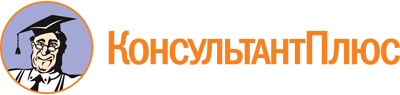 Закон ЯНАО от 04.05.2007 N 55-ЗАО
(ред. от 30.11.2022)
"Об Уполномоченном по правам ребенка в Ямало-Ненецком автономном округе"
(принят Государственной Думой Ямало-Ненецкого автономного округа 18.04.2007)Документ предоставлен КонсультантПлюс

www.consultant.ru

Дата сохранения: 30.06.2023
 4 мая 2007 годаN 55-ЗАОСписок изменяющих документов(в ред. Законов ЯНАО от 02.12.2008 N 102-ЗАО, от 02.04.2009 N 20-ЗАО,от 08.06.2009 N 38-ЗАО, от 19.06.2009 N 40-ЗАО, от 23.12.2010 N 136-ЗАО,от 30.09.2011 N 92-ЗАО, от 15.06.2012 N 43-ЗАО, от 05.03.2013 N 10-ЗАО,от 22.04.2013 N 18-ЗАО, от 28.05.2013 N 44-ЗАО, от 29.09.2014 N 70-ЗАО,от 11.05.2017 N 27-ЗАО, от 28.06.2017 N 51-ЗАО, от 22.03.2018 N 16-ЗАО,от 25.03.2019 N 13-ЗАО, от 24.09.2019 N 63-ЗАО, от 29.11.2019 N 91-ЗАО,от 01.06.2020 N 61-ЗАО, от 27.11.2020 N 144-ЗАО, от 22.12.2020 N 155-ЗАО,от 28.09.2021 N 85-ЗАО, от 25.11.2022 N 109-ЗАО, от 30.11.2022 N 120-ЗАО)